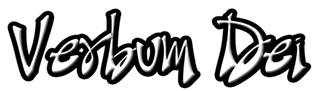         GUIDELINES FOR PRAYER“God wills everyone to be saved and know the truth”                (cf. 1 Tim 2:3)       “Reviving the gift that is in you”April 5-11, 2021General Objective:To grow as a Verbum Dei family in the missionary, prophetic, itinerant and expansive spirit so that we can form joyfully, apostles of Christ and evangelizing communities. Objective of the Week:        To be able to collaborate with God in His desire by continuously participating in His mission, giving witness of the Risen Lord in our daily life.MONDAY(within the Octave of Easter)Acts 2:14,22-24, 29-33 Then Peter stood up with the other eleven apostles and in a loud voice began to speak to the crowd: “Fellow Jews and all of you who live in Jerusalem, listen to me and let me tell you what this means. 22 “Listen to these words, fellow Israelites! Jesus of Nazareth was a man whose divine authority was clearly proven to you by all the miracles and wonders which God performed through him. You yourselves know this, for it happened here among you. 23 In accordance with his own plan God had already decided that Jesus would be handed over to you; and you killed him by letting sinful men crucify him. 24 But God raised him from death, setting him free from its power, because it was impossible that death should hold him prisoner…My brothers, I must speak to you plainly about our famous ancestor King David. 30 He was a prophet, and he knew what God had promised him: God had made a vow that he would make one of David's descendants a king, just as David was. 31 David saw what God was going to do in the future, and so he spoke about the resurrection of the Messiah when he said, ‘He was not abandoned in the world of the dead; his body did not rot in the grave.’32 God has raised this very Jesus from death, and we are all witnesses to this fact. 33 He has been raised to the right side of God, his Father, and has received from him the Holy Spirit, as he had promised. What you now see and hear is his gift that he has poured out on us.How am I convinced of the mission that the RisenChrist has for me? Am I aware of the need to give witness of Him today?TUESDAY(within the Octave of Easter)John 20:16-18 16 Jesus said to her, “Mary!”She turned toward him and said in Hebrew, “Rabboni!” (This means “Teacher.”)17 “Do not hold on to me,” Jesus told her, “because I have not yet gone back up to the Father. But go to my brothers and tell them that I am returning to him who is my Father and their Father, my God and their God.”18 So Mary Magdalene went and told the disciples that she had seen the Lord and related to them what he had told her.IMFaMVD # 28. Jesus calls us to follow him with the specific dynamism of his very same life and mission. This means to be with Him until our entire life is united to God, to understand and love what we learn and experience from Him to announce it to others. Our announcement carries the missionary intentionality that persons to whom we teach will teach others creating, among all, Christian communities, ferment of the Gospel, in the midst of the world. Am I ready to go and proclaim to others that Jesus is alive? What is it that He is inviting me to proclaim with my life?WEDNESDAY(within the Octave of Easter)Luke 24:25-29 25 Then Jesus said to them, “How foolish you are, how slow you are to believe everything the prophets said! 26 Was it not necessary for the Messiah to suffer these things and then to enter his glory?” 27 And Jesus explained to them what was said about himself in all the Scriptures, beginning with the books of Moses and the writings of all the prophets.28 As they came near the village to which they were going, Jesus acted as if he were going farther; 29 but they held him back, saying, “Stay with us; the day is almost over and it is getting dark.” So he went in to stay with them. In what way am I invited to keep my faith alive especially during this time?THURSDAY(within the Octave of Easter)John 21:1-8 After this, Jesus appeared once more to his disciples at Lake Tiberias. This is how it happened. 2 Simon Peter, Thomas (called the Twin), Nathanael (the one from Cana in Galilee), the sons of Zebedee, and two other disciples of Jesus were all together. 3 Simon Peter said to the others, “I am going fishing.” “We will come with you,” they told him. So they went out in a boat, but all that night they did not catch a thing. 4 As the sun was rising, Jesus stood at the water's edge, but the disciples did not know that it was Jesus. 5 Then he asked them, “Young men, haven't you caught anything?”“Not a thing,” they answered.6 He said to them, “Throw your net out on the right side of the boat, and you will catch some.” So they threw the net out and could not pull it back in, because they had caught so many fish.7 The disciple whom Jesus loved said to Peter, “It is the Lord!” When Peter heard that it was the Lord, he wrapped his outer garment around him (for he had taken his clothes off) and jumped into the water. 8 The other disciples came to shore in the boat, pulling the net full of fish. They were not very far from land, about a hundred yards away. In what path am I invited today by the Risen Lord to take and give witness to?FRIDAY(within the Octave of Easter)Acts 10: 34-43 4 Peter began to speak: “I now realize that it is true that God treats everyone on the same basis. 35 Those who fear him and do what is right are acceptable to him, no matter what race they belong to. 36 You know the message he sent to the people of Israel, proclaiming the Good News of peace through Jesus Christ, who is Lord of all. 37 You know of the great event that took place throughout the land of Israel, beginning in Galilee after John preached his message of baptism. 38 You know about Jesus of Nazareth and how God poured out on him the Holy Spirit and power. He went everywhere, doing good and healing all who were under the power of the Devil, for God was with him. 39 We are witnesses of everything that he did in the land of Israel and in Jerusalem. Then they put him to death by nailing him to a cross. 40 But God raised him from death three days later and caused him to appear, 41 not to everyone, but only to the witnesses that God had already chosen, that is, to us who ate and drank with him after he rose from death. 42 And he commanded us to preach the gospel to the people and to testify that he is the one whom God has appointed judge of the living and the dead. 43 All the prophets spoke about him, saying that all who believe in him will have their sins forgiven through the power of his name.How can I share the peace and joy of the Risen Lord to others?SATURDAY(within the Octave of Easter)Acts 4:13-14,18-20 13 The members of the Council were amazed to see how bold Peter and John were and to learn that they were ordinary men of no education. They realized then that they had been companions of Jesus. 14 But there was nothing that they could say, because they saw the man who had been healed standing there with Peter and John. . 18 So they called them back in and told them that under no condition were they to speak or to teach in the name of Jesus. 19 But Peter and John answered them, “You yourselves judge which is right in God's sight—to obey you or to obey God. 20 For we cannot stop speaking of what we ourselves have seen and heard.” Where am I invited by Jesus to live the mission?2nd Sunday of Easter1st Reading:	Acts 4:32-35Resp. Psalm:	Psalm 118:2-4,13-15,22-242nd Reading:	1 John 5:1-6Gospel:         John 20:19-31